Publicado en Madrid el 20/01/2021 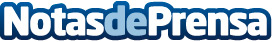 Las habilidades del futuro y cómo conseguirlas por Wild Code SchoolLa escuela europea Wild Code School ofrece cursos de 5 meses para facilitar el cambio de carrera a una disciplina tecnológicaDatos de contacto:Diego Alarcón651427689Nota de prensa publicada en: https://www.notasdeprensa.es/las-habilidades-del-futuro-y-como-conseguirlas Categorias: Nacional Emprendedores E-Commerce Cursos http://www.notasdeprensa.es